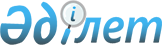 Мәслихаттың 2016 жылғы 5 мамырдағы № 26 "Жиналыстар, митингiлер, шерулер, пикеттер және демонстрациялар өткiзуді қосымша реттеу туралы қағидаларын бекіту туралы" шешімінің күші жойылды деп тану туралыҚостанай облысы Қарабалық ауданы мәслихатының 2020 жылғы 4 тамыздағы № 517 шешімі. Қостанай облысының Әділет департаментінде 2020 жылғы 14 тамызда № 9372 болып тіркелді
      "Құқықтық актілер туралы" 2016 жылғы 6 сәуірдегі Қазақстан Республикасы Заңының 46-бабына сәйкес Қарабалық аудандық мәслихаты ШЕШІМ ҚАБЫЛДАДЫ:
      1. Мәслихаттың "Жиналыстар, митингiлер, шерулер, пикеттер және демонстрациялар өткiзуді қосымша реттеу туралы қағидаларын бекіту туралы" 2016 жылғы 5 мамырдағы № 26 шешімінің (2016 жылғы 9 маусымда "Айна" газетінде жарияланған, Нормативтік құқықтық актілерді мемлекеттік тіркеу тізілімінде № 6392 болып тіркелген) күші жойылды деп танылсын.
      2. Осы шешім алғашқы ресми жарияланған күнінен кейін күнтізбелік он күн өткен соң қолданысқа енгізіледі.
					© 2012. Қазақстан Республикасы Әділет министрлігінің «Қазақстан Республикасының Заңнама және құқықтық ақпарат институты» ШЖҚ РМК
				
      Сессия төрағасы 

В. Гизатов

      Аудандық мәслихаттың хатшысы 

А. Тюлюбаев
